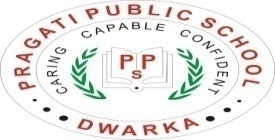 
PPS/2017-18/104 									February 5, 2018                                                  			      		             To The Parents of students of classes IX and XIDear Parents,We would like to thank you for your co-operation and support during the academic year 2017-2018.  We look forward to your whole hearted support in the new session also.  Kindly note the following important dates:-Principal   													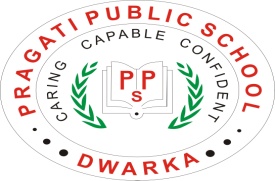 PPS/2017-18/106	                                                          			February 1, 2018Sub.: Grand Parents DayDear Parents,Grand parents play an important role in inculcating values and bringing out the best in their grand children.   Children always treasure the moments spent with their grandparents.   Hence, as a mark of respect and gratitude, Pragati Public School is organizing a program full of fun for our dear grandparents on Saturday, 17th February 2018.You are requested to kindly send a sum of Rs. 300/- per couple to the class teacher for the same along with the consent form latest by Saturday, 3rd February 2018.Invitation will be sent to you in due course. Principal   										Coordinator								 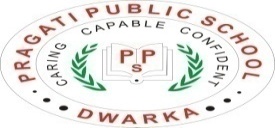 PPS/2017-18/107                      			     		        		           February 2, 2018To: The Parents of students of Classes Pre-Primary to XI Dear Parents,We would request you to kindly fill in all the personal details of yourself and your ward on the school portal and upload the photographs of 4.5 cm x 3.5 cm with white background positively by 15.02.2018.This is required for the Identity Cards that would be issued to the students in the Session 2018-19.We seek your cooperation in this regard.Principal											   PPS/2017-18/109                      			     	 		       February 9, 2018To: The Parents of students of Pre-PrimaryThe Pre-Primary wing of Pragati Public School is organizing the Grand Parents Day on Saturday, 17th February 2018 at 10:00 am in the school premises.Grand Parents are cordially invited to be a part of this grand event.  Digital invitation (E-Card) will be sent to all the distinguished Grand Parents.  Parents are requested to kindly check their email and forward the same to the Grand Parents of their ward.  All the students to reach the school at 8:00 am.   Buses will ply in the morning as usual for bus users.  All the students to come in _____________________________ with light make up done.Children can leave with their Grand Parents after the function.RegardsPrincipal										CoordinatorPPS/2017-18/110	                                                     			        February 12, 2018Dear Parents,Sub: Invitation for Blessing Ceremony functionWe are pleased to inform you that the school will be performing a Havan for the success of your ward in Class X/XII and bless them for the times ahead.May we request you to join us for the Blessing Ceremony function, as per program given below.  Your benign presence will be a great source of encouragement for all the children.PROGRAMMEThanking youPrincipal										PS: 1. Students of Class X and XII to reach school by 8:00 am in their winter uniform       2.Admit Card will be issued after the Blessing Ceremony Function.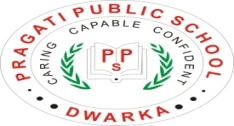 PPS/2017-18/111	                                                             	                                                                                 February 17, 2018To : Parents of students of classes I to VIII Dear Parents,We would like to thank you for your co-operation and support during the academic year 2017-2018.  We look forward to your whole hearted support in the new session also.  Kindly note the following important dates:-We solicit your whole hearted cooperation in the new session.Best Regards,PrincipalPPS/2017-18/111	                                                             	                                       February 17, 2018To : Parents of students of class Pre-Primary Dear Parents,We would like to thank you for your co-operation and support during the academic year 2017-2018.  We look forward to your whole hearted support in the new session also.  Kindly note the following important dates:-We solicit your whole hearted cooperation in the new session.Best Regards,Principal----------------------------------------------------------------------------------------------------------------------------------------------------------PPS/2017-18/111	                                                             	                                       March 21, 2018To : Parents of students of class X Dear Parents,We would like to thank you for your co-operation and support during the academic year 2017-2018.  We look forward to your whole hearted support in the new session also.  Kindly note the following important dates:-We are also enclosing herewith Concession Form and Transport Requisition Form to be filled in and submitted to the class teacher positively by Monday, 09.04.18.We solicit your whole hearted cooperation in the new session.Best Regards,Principal--------------------------------------------------------------------------------------------------------------------------------PPS/2017-18/112                                           			     		           	February 15, 2018To: The Parents of students of Class VIII onlySub: 1. Option between Hindi B/ Sanskrit   2. Option for Optional 6th Subject  Information Technology / Retail Management / Financial  Market        ManagementDear ParentsAs per CBSE guidelines in class IX and X, two languages are compulsory for all the students.  English is a compulsory language and for the other language, the students can choose from Hindi B/ Sanskrit.  The second language opted in Class IX cannot be changed in Class X i.e. your ward will have to study the same language in Class X also.  The second language i.e. Hindi B/ Sanskrit will be allotted subject to a minimum of 10 students.As per CBSE guidelines, students will be required to study 5 compulsory subjects i.e. English, 2nd Language, Maths, Science and Social Science. The school gives the option to the students to opt for an optional 6th subject.  The options available for the optional 6th subject are  Information Technology, Retail Management and Financial Market Management (FMM).  The optional 6th subject opted by the students will be studied for 2 years i.e. in Class IX and X and cannot be changed in Class X.Accordingly, you are requested to discuss with your ward regarding the second language and optional 6th Subject that your ward would like to study in Class IX and X and submit the choice of language and optional subject to be opted, by your ward in Class IX to the Class Teacher latest by Friday, 23rd  February 2018.Principal						Coordinator	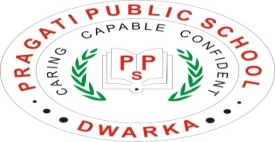 PPS/2017-18/113                                                  			     		         February 12, 2018For: Parents of students of Pre-PrimaryKindly note the following:Students will have a holiday on 20.02.18, 22.02.18, 27.02.18, 01.03.18, 05.03.18, 06.03.18 and 07.03.18 on account of Annual Exams in the school. Parent Teacher Meeting for collection of Report Card will be held on Saturday, 17th March 2018 between 8:30 am to 10:30 am.Principal										CoordinatorPPS/2017-18/114                       			     		        		           February 13, 2018To: The Parents of students of Classes II to IIIDear Parents,Please note that your ward ___________________________ of Class ______ Section ______has been selected as a participant for the Grandparents Day to be held on Saturday, 17th February 2018 from 9:00 am to 11:30 am.  You are requested to send your ward at 8:30 am and pick him/her up from the school at 11:30 am.Children to come in their winter school uniform and  carry I-Card ,almanac, dry lunch and water bottle.Principal											   PPS/2017-18/115                                                  			     			March 8, 2018To: The Parents of Students of Pre-PrimaryDear Parents,The Graduation Day for the students of Toddlers Club has been scheduled for Saturday, 17th March 2018 at  9:30 am.  Your ward is performing in the cultural program on that day.  You are requested to please note the following:Practice will be given on Tuesday, 13th, Wednesday, 14th and Thursday, 15th March 2018 during school hours i.e. 8:00 am to 12:00 noon.Your ward should reach the school on these days by 8:00 am.Students to come in their school uniform Buses will ply as usual for bus users in the morning and after the practice at 12:00 noon.  Non-bus users should reach the school by 8:00 am and be picked up at 12:00 noon.On the day of the function i.e. Saturday, 17th March 2018, the students are required to reach the school by 8:00 am.  Buses will ply at the usual time in the morning for the bus users.  Parents to pick up their ward from the school after the function gets over. You are cordially invited for the function.  Invitation Card will be sent in due course.Principal						Coordinator						 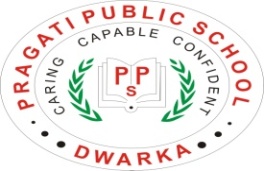 PPS/2015-16/123                                                 			     		          	 	February 4, 2016To: The Parents of students of Class IV onlySub: Option between Sanskrit / FrenchDear Parents,As per CBSE guidelines students have to opt for a 3rd language which has to be studied till Class VIII.  The School is offering a choice between Sanskrit and French as the 3rd language i.e. the students can choose either Sanskrit or French to be studied as a 3rd language.  You are requested to discuss with your ward and help him / her to decide the 3rd language that he / she would like to opt for in Class V.You are requested to submit the choice of language to be opted in Class V in the consent form given below to the Class Teacher latest by Friday, 12th February 2016.  The language so opted by your ward will have to be studied from Class V to VIII.Principal						Headmistress	DateAcademic ScheduleMonday, 19.02.18 to Saturday, 24.02.18Term End Break Friday, 23.02.18PTM for collection of Annual Result Timings – 8:30 a.m. – 10:30 a.m. (Please be punctual)Friday, 23.02.18 – Sunday 25.02.18Procurement of Books Friday, 23.02.18 & Saturday, 24.02.18 (Timings 8:30 am – 2:00 pm)Sunday, 25.02.18 (Timings 8:00 am to 12:00 noon)   Monday, 26.02.18Commencement of new session for Classes X and XIIWinter uniform to be worn & winter timings to be followed i.e.8:00 am–2:00 pm.  Students to report to their old class rooms.Monday,02.04.18 to Tuesday, 10.04.18Payment of Fee and other charges for the first quarter.  Monday, 26.02.18 – Thursday, 29.03.18Block teachingFriday, 02.03.18 – Monday, 05.03.18Holidays due to Holi and Board ExamDateAcademic ScheduleFriday, 09.03.18 to Saturday, 31.03.18Friday, 09.03.18 to Wednesday, 04.04.18Term End Break for classes II-VIIITerm End Break for Class ISaturday, 17.03.18PTM for collection of Annual Result for classes I–VIIITimings – 8:30 a.m. – 10:30 a.m. (Please be punctual)Saturday, 17.03.18– Wednesday 28.03.18Procurement of Books & Uniform             Saturday, 17.03.18 – All Classes (Timings 8:30 am – 2:00 pm)Sunday, 18.03.18 – All ClassesMonday, 19.03.18  – VI to VIII Tuesday, 20.03.18 – III to VWednesday, 21.03.18 – I & II         Procurement of Loose Books & Uniform (Timings : 8:00 am – 12:00 noon):Sunday, 25.03.18  – I-VMonday, 26.03.18 – VI -VIIITuesday, 27.03.18 & Wednesday, 28.03.18 – All Classes Monday, 02.04.18Commencement of new session for classes II to IX (students  presently in Class I-VIII and have been promoted to Class II-IX respectively).Summer uniform to be worn & winter timings to be followed i.e.8:00 am–2:00 pm till 13.04.18.  The school will revert to summer timings i.e. 7:30 am to 1:30 pm  w.e.f. Monday, 16.04.2018.  Students to report to their old class rooms on 02.04.2018.Monday,02.04.18 to Saturday, 10.04.18Payment of Fee and other charges for the first quarter.  DateAcademic Schedule20.02.18, 22.02.18, 27.02.18, 01.03.18, 05.03.18, 06.03.18, 07.03.18, 09.03.18, 12.03.18 and 16.03.18Holidays on account of Annual / Board Exams in the SchoolSaturday, 17.03.18PTM for collection of Annual Result Timings – 9:30 a.m. onwards (Please be punctual)Saturday, 17.03.18 Saturday, 24.03.18Procurement of Books & Uniform             Timings 8:30 am – 2:00 pmTimings 10:00 am – 2:00 pmMonday, 19.03.18 to Wednesday, 04.04.18Term End Break Thursday,  05.04.18Commencement of new session for class I (Students presently in Class Pre-Primary and have been promoted to Class I)Summer uniform to be worn & winter timings to be followed i.e.8:00 am–2:00 pm till 13.04.18. The school will revert to summer timings w.e.f. Monday, 16.04.2018 i.e. 7:30 am  to 11:45 pm).  Students to report to their old class rooms.Monday,02.04.18 to Saturday, 10.04.18Payment of Fee and other charges for the first quarter.  DateAcademic ScheduleTuesday, 03.04.18 to Saturday, 14.04.18Term End Break Monday, 09.04.18 onwardsProcurement of Stationery & Uniform.  Book list will be provided by Store Incharge.  (Timings 8:30 am – 12:00 noon)Monday, 16.04.18Commencement of new session for class XI (students  presently appearing for Class X Board exams and will be provisionally promoted to Class XI).  The Promotion to Class XI will be regularized only after declaration of board result by CBSE in May 2018.Summer uniform to be worn & summer timings to be followed i.e.7:30 am–1:30 pm.  List of stream allotted will be displayed on the notice board at the Reception on Wednesday, 28.03.2018.Monday,02.04.18 to Saturday, 10.04.18Payment of Fee and other charges for the first quarter.  